Урок №34Тема. Комбінований залік з теми «Комп’ютерна графіка».Мета: визначити: рівень навчальних досягнень учнів із теми «Комп’ютерна графіка»; продовжувати формувати вміння: роботи з графічними редакторами різних типів; створювати й редагувати зображення; створювати об’єкти, що складаються з багатьох базових геометричних фігур; виділяти, копіювати й переміщувати об’єкти; обертати, відбивати й масштабувати об’єкти; розвивати вміння застосовувати набуті знання; виховувати самостійність, наполегливістьХід урокуІ. Організаційний етапІІ. Оголошення теми і мети уроку, мотивація навчальної діяльностіІІІ. Комбінований залік1. Комп’ютерне тестування (TеstW2).2. Виконання практичного завдання.Початковий рівеньСтворити зображення, використовуючи: графічний редактор Раіnt..., графічний редактор текстового редактора Wоrd...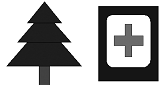 Середній рівеньСтворити зображення, використовуючи: графічний редактор Раіnt..., графічний редактор текстового редактора Wоrd...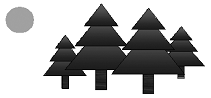 Достатній рівеньСтворити зображення, використовуючи: графічний редактор Раіnt..., графічний редактор текстового редактора Wоrd...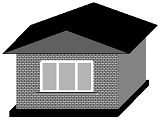 Високий рівеньСтворити зображення, використовуючи: графічний редактор Раіnt; графічний редактор текстового редактора Wоrd:вітальної листівки;план-схему школи.ІV. Домашнє завданняПовторити тему «Комп’ютерна графіка».V. Підбиття підсумків урокуОголошення оцінок за практичну роботу.